zzzzzzn Volleyballtationivitys at 9:30 a.m. unless otherwise notedSundayMondayTuesdayWednesdayThursdayFridaySaturday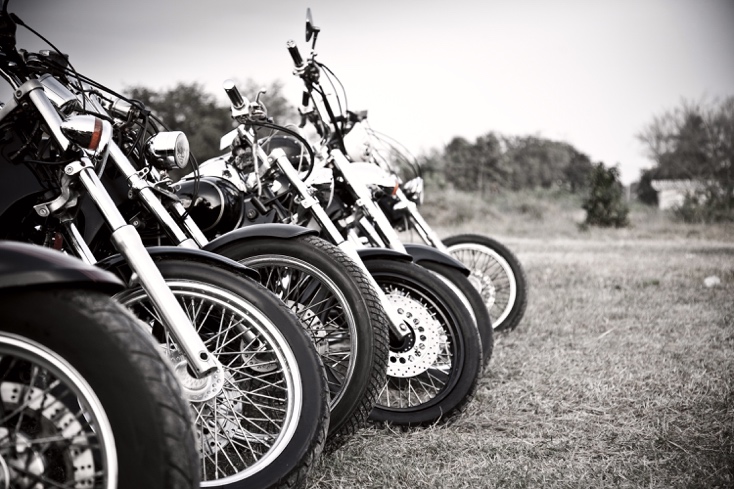 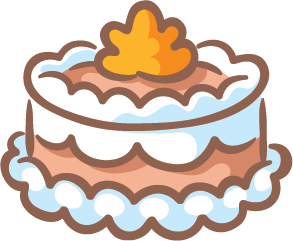 19:00 Sit and Fit10:00 Morning Social11:30 Exercises1:30 World Beard Day2:00 Ice Cream Social- Patio3:00 Horseshoes 5:30 Lemonade and Reminisce29:30 Morning Social 10:30 Zion Lutheran On NBC1:30 Reminisce2:30 Manicures (Activity Room)4:00 Trivia Time6:00 Patio VisitsLabor Day                        39:00 Sit and Fit10:00 Morning Social11:30 Exercises1:30 Baby Back Ribs Day Facts2:30 Balloon Volleyball4:00 Labor Day Trivia6:00 Monday Night Movie 410:00 Morning Social11:30 Exercises1:00 Garden Time2:00 Back to school reminisce 3:30 Crossword of the day5:30 Remembering Uniroyal59:00 Sit and Fit10:00 Morning Social11:30 Exercises1:30 Book Club2:00 BINGO3:15 Happy Hour (lobby)5:30 UNO69:00 Sit and Fit10:00 Morning Social11:30 Exercises1:00 Joy Day Outing3:00 Rosary (activity room)5:45 Scrabble79:00 Sit and Fit10:00 Morning Social11:30 Exercises1:00 Patio Visits2:00 Brain Games2:30 Beer Bingo4:00 Finish the Phrase89:00 Sit and Fit10:00 Morning Social11:30 Exercises1:00 Mind Puzzles3:00 “Baseball Nicknames”4:00 10 Minute Puzzle FunNational Grandparents Day     99:30 Church with St. John’s10:30 Morning Social1:30 “What is a Grandparent?”2:30 Manicures4:00 Small Miracles7:20 Packers Vs. Bears on NBC109:00 Sit and Fit10:00 Morning Social11:30 Exercises1:30 Book Club3:30 Music with Johnny Moore6:00 Rebus Time1110:00 Food Council11:30 Exercises1:00 Walking Club3:00 Finish the Phrase4:00 Small Miracles6:00 Tuesday Night Trivia129:00 Sit and Fit10:00 Morning Social12:00 Lunch Outing2:30 Manicures4:00 You be the Judge5:45 Patio Visits139:00 Sit and Fit10:00 Morning Social11:30 Exercises1:30 Story Time3:00 Devotions (Sun Room)5:45 Pet Therapy Visits (Lobby)149:00 Sit and Fit10:00 Morning Social11:30 Exercises1:00 Garden Time*2:00 Spelling Bee2:30 Beer Bingo4:00 Sunflower Facts159:00 Sit and Fit10:00 Morning Social11:30 Exercises1:00 Walking Club*2:00 Balloon Volleyball3:30 “Famous Couples” trivia5:30 Saturday Night Movie1610:00 Morning Social12:00 Packers Vs. Vikings on FOX12:30 Church with Grace Lutheran2:30 Manicures5:30 Sunday Night Movie179:00 Sit and Fit10:00 Morning Social11:30 Exercises1:30 Bowling (activity room)3:30 Music with Wayne Campeau5:45 Hot Cocoa in the Lobby1810:00 Morning Social11:30 Exercises2:00 BINGO3:15 National Cheeseburger Day4:00 Old Fashioneds - Lobby5:45 Harley Davidson Facts199:00 Sit and Fit10:00 Morning Social11:30 Exercises12:00 Oktoberfest Lunch2:30 Manicures4:00 Crazy Eights7:00 Mennonite Choir209:00 Sit and Fit10:00 Morning Social11:30 Exercises2:30 Apple Orchard Outing3:00 Rosary (Sun Room)4:00 Walking Group*5:30 Puzzle Time219:00 Sit and Fit10:00 Morning Social11:30 Exercises1:00 Reminisce2:00 Finish the Phrase worksheet3:00 Fall Colors5:45 Friday Night Classic: Andy GriffithFirst Day of Autumn            229:00 Sit and Fit10:00 Morning Social11:30 Exercises1:30 Oktoberfest With Michael Larson3:00 Cover All Dice Game5:30 Hot Cocoa and Reminisce2310:00 Morning Social12:00 Packers Vs. Redskins Tailgate Party (Activity Room)3:00 Church with Pastor Kuffus249:00 Sit and Fit10:00 Morning Social11:30 Exercises1:30 Joke Time2:30 Manicures4:00  Packer Football Trivia2510:00 Morning Social11:30 Exercises1:30 Chat Pack2:00 BINGO3:15 Happy Hour4:00 Apple Expressions5:45 Mind Puzzles269:00 Sit and Fit10:00 Morning Social11:30 Exercises1:30 Good Ol’ Days2:00 Fall Color Ride4:00 You be the Judge**6:00 Test your Knowledge279:00 Sit and Fit10:00 Morning Social11:30 Exercises1:30 Music with Adam2:00 Bean Bag Toss3:00 Devotions5:45 Songs of the Past Trivia289:00 Sit and Fit10:30 Resident and Family Activity Meeting11:30 Exercises2:00 Shopping Outing3:00 Walking Club*5:45 Friday Night Movie with Popcorn299:00 Sit and Fit10:00 Morning Social11:30 Exercises1:30 Horseshoes3:00 “Radio Recollections”trivia4:00 Horoscopes6:00 Fun on the Farm Word Search3010:00 Morning Social12:00 Packers  Vs. Bills on CBS3:00 Hymn Sing with Harpist Bethany Shuda249:00 Sit and Fit10:00 Morning Social11:30 Exercises1:30 Joke Time2:30 Manicures4:00  Packer Football Trivia2510:00 Morning Social11:30 Exercises1:30 Chat Pack2:00 BINGO3:15 Happy Hour4:00 Apple Expressions5:45 Mind Puzzles269:00 Sit and Fit10:00 Morning Social11:30 Exercises1:30 Good Ol’ Days2:00 Fall Color Ride4:00 You be the Judge**6:00 Test your Knowledge279:00 Sit and Fit10:00 Morning Social11:30 Exercises1:30 Music with Adam2:00 Bean Bag Toss3:00 Devotions5:45 Songs of the Past Trivia289:00 Sit and Fit10:30 Resident and Family Activity Meeting11:30 Exercises2:00 Shopping Outing3:00 Walking Club*5:45 Friday Night Movie with Popcorn299:00 Sit and Fit10:00 Morning Social11:30 Exercises1:30 Horseshoes3:00 “Radio Recollections”trivia4:00 Horoscopes6:00 Fun on the Farm Word Search